Publicado en Madrid el 23/06/2020 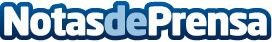 BYEFILE comienza su expansión en franquicia en España con Tormo Franquicias ConsultingLa empresa dedicada a la destrucción de documentos y archivos confidenciales, entre otros, empieza su expansión en España con gran acogidaDatos de contacto:Beatriz VegaDirectora del Departamento de Expansión de Tormo Franquicias Consulting911 592 558Nota de prensa publicada en: https://www.notasdeprensa.es/byefile-comienza-su-expansion-en-franquicia-en Categorias: Nacional Franquicias Emprendedores Recursos humanos http://www.notasdeprensa.es